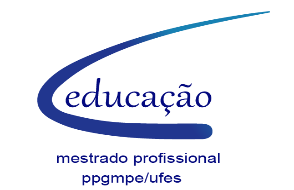 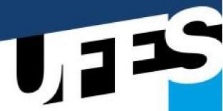 UNIVERSIDADE FEDERAL DO ESPÍRITO SANTO CENTRO DE EDUCAÇÃOPROGRAMA DE PÓS-GRADUAÇÃO DE MESTRADO PROFISSIONAL EM EDUCAÇÃOSOLICITAÇÃO DE CANCELAMENTO/ACRÉSCIMO DE DISCIPLINA(S) – PPGMPESEMESTRE: _______/__________SolicitaçãoAssinaturas:Secretaria de Pós-Graduação – PPGMPEAvenida Fernando Ferrari, nº 514, Campus Goiabeiras, Vitória – ES, CEP: 29 075910http://www.educacao.ufes.br / e-mail: ppgmpe.ufes@gmail.comIdentificação do Aluno:Identificação do Aluno:Nome completo: Ingresso (Ano-Período): Orientador: Orientador: CódigoDisciplinaCancelamento/ AcréscimoAnoSemestreCréditosTotal de créditosTotal de créditosTotal de créditosTotal de créditosTotal de créditos_________________________                            ____________________________                                 ________/______/______            Assinatura do Aluno                                                  Local                                                                                    Data